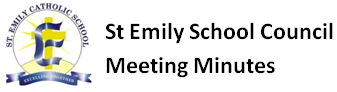 Tuesday September 19, 20176:30 PM - 8:30 PMLearning CommonsCall to order Mark welcomed council and non-council members and called the meeting to order at 6:34PM. Opening PrayerLori-Ann led the opening prayer.Approval of AgendaThe agenda was approved as presentedMotioned by: Vicki		Seconded by: Megan Approval of June MinutesThe June minutes were approved as presentedMotioned by: Milva	Seconded by: Kim Carnival Report	Pizza sales went very wellPolice and paramedic was a successful attractionHot 89.9 set up closer to the middle so the music was heard throughout. Inflatables were maintenance free and minimal lineupsBalloon twister was very popular, however they come at $282.50 each. Brad 'the balloon guy' comes highly recommended as he is fast, but we must book early to confirm. As repeat customers,  it may be possible to negotiate a discount if we book 2 acts for 2 hours.$687 left  from on site pizza and chip sales (Balloon was paid in cash, water was purchased)final cost of the event approximately $900.00Things to consider next time: recycle bins, visible posters for items available for purchase, print out SCO form by family name, and possibly provide chairs for seating area.Treasurer's ReportBrynn showed the end of August bank balanced at $3785.2016-17 Council raised 26K, distributed 24KLunch ReportKim announced the availability of the pizza subs for purchase at SchoolCashOnline Parish ReportMilva shared that sacrament registrations for St Andrew Parish will begin early October. Parents of grade 2 and grade 6 students would have received a form in their childs' agenda inviting them to register in person. CSPA ReportCSPA presents- Your Action Plan for Supporting Big Emotions - Yours and Your Child’s October 3		7-9PM 		Mother Teresa High SchoolRegister: bit.ly/CSPAbigemotions17 CSPA presents - The A,B,C,'s of ADHD: What Parents Need to KnowOctober 17		7-9PM		Immaculata High SchoolRegister: bit.ly/CSPA_ADHD17 CSPA general Meeting  - All welcome to joinSeptember 27	7:30-9:30PM	OCSB Boardroom,  570 West Hunt Club RoadWrap Up of 2016-17 BusinessDisolve 2016-17 councilMotioned by: Milva	Seconded by: MonicaPrincipal's ReportSt Emily is at 651 registered students (100 JK, 88 SK) (enrollment is up by 69 students from this time last year)K7 approved, selection process underwayMany classes over standards, class sizes sent to the board Sept 15.Many diverse languages identified, Tracy will provide a list for so council can translate documents to ensure inclusion of all members of the school communityA new portable designated for PGL will be delivered Thursday / parking lot will be closed in the morning, synervoice will be sent. Indoor recess until it is installed. Police presence to help with traffic.EQAO scores will be available Sept 202017-18 Council ElectionsTeacher's ReportStaff numbers are upCommittee ReportLunch committeePOLICY:  Sale of Food and BeveragesPolicy/Program Memorandum (PPM) 150Fundraising committee POLICY:  Fundraising by Catholic School CouncilsDance-a-thon date set for October 27th. Megan will meet with Tracy to discuss the event in detail. A fundraising subcommittee will be organized to discuss planned fundraisers for the year. New BusinessRequest from the school for council to purchase bibles for the grade 4 students. approximate cost $1600.Motioned by: Monica	Seconded by: BrynnCouncil proposed website will be presented to Tracy and Lori Ann (info emailed Sept 20)Next meetingOctober 10, 2017 at 6:30 PM in the learning commonsMeeting adjourned at 8:35 PMPresentAbsent2016-17 Council Members2016-17 Council Members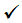 Mark McMahonChairMonica JagdevVice ChairHelen Svoboda DornerSecretaryBrynn McMahonTreasurerRene RiegoAssistant TreasurerMilva CallaParish RepresentativeJanice VanderwelCSPA RepresentativeMegan PetitFundraising ChairKim MonaghanCo-Lunch ChairJill RobinsonCo-Lunch ChairVicki RussettMember at LargeSarah EadyTeacher RepresentativeMary Stone Support Staff RepresentativeLori-Ann HanniganVice-PrincipalTracy MertzPrincipalChairMark McMahonVice-ChairIngrid Meza-McDonaldTreasurerBrynn McMahonAssistant TreasurerHelen Svoboda DornerSecretaryJanice VanderwelCSPA representativeLori McIntosh BelangerParish representativeMilva CallaFundraising representativeMegan PettitLunch ChairVicki RussettMember at largeReneé CooperMember at largeFidelia AddisonMember at largeMonica JagdevMember at largeTaylor Davis